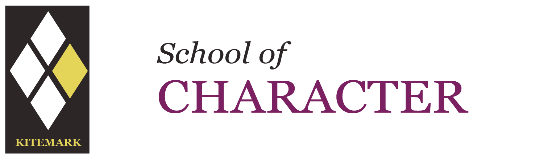 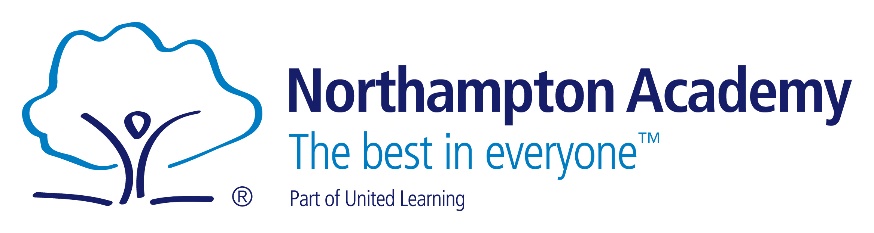 Northampton AcademyCHARACTER ACTION PLANJune 2021 review0. Executive Summary1. School Ethos, Culture and Vision - PSWEVIDENCECore values chosen and are displayed around school On all paperwork that is distributed from school (letterheaded paper), on displays around school/classrooms, on Powerpoints shared with staffAssemblies in KS3 & KS4 & KS5 all link to Character and values of schoolLessons being delivered in KS3 across all subject areas – KS3 SOW in placePart of SIP and also in all DIP – forms part of line management meetingsDisplays around the school show that Character is a focus Environment is much cleaner than previously – noted by the site teamCharacter a focus for all departments meaning middle leaders starting to think how they develop this in their areasCharacter questions form part of every interview processCharacter is part of staff inductions process and yearly refreshers/reminder in INSET sessionsCharacter is available for all staff in CPD and every member of staff has a compulsory Character sessionCharacter CPD is available to all staff through the Jubilee Centre Character CPDPE display being developedFront reception re-vamped5 virtue strands on every classroom doorCLT – sessions and Hubs‘Assessors were able to observe this excellent behaviour built on mutual respect’ – Kitemark Award – November 2018‘Very good behaviour seen at break, students were polite and chatty, gaining in confidence as a result of character programme’ – R&S – November 2018Significant reduction in FTEIncrease in attendance – now 95%Character Working party in placeConsistent visitor comments on how calm and focused the school is on visitsCaught on Character boardCharacter development programme (PSHE) being delivered in 1 hour sessionsOne KS4 lesson being delivered in Year 10Out and about showing explicit references being made across school e.g. History, Geography, Science, English, RE etc…EXPLICIT CHARACTER FEEDBACK FROM OFSTED NOV 2019OFSTED saying that students feel happy Coaching programme in place for staff CPD audit of departmentsParent view saying that their child is happy at school – 95% say they agree or strongly agreeACTION PLAN to move area forward:2. Curriculum – PSW/CAN/NHA/DMN① progressive – concepts that develop in difficulty dependent on age and/or number of times value has been visited② Good sense (Phronesis) – the ability to make right choices and decisions in different situationsEVIDENCECharacter being delivered through Character Development Programme and discrete lessons across the KS3 curriculum & now Year 10 KS4Overview of Character lessons across the school in KS3All assemblies are linked to the school valuesDrop down Careers day linked to Ambition ValueReading programme – books explore the themes of Character throughoutReduction by 25% in FTE last year and reduction again this yearReduction by 54% in removals from lessons last year although increased this yearTracking of praise (linked to vales) is carried out throughout the yearAchievement assemblies are linked to Character valuesReduction in bullying incidentsIncrease in Anti-bullying leaders Positive staff survey on student behaviourPositive parental survey on student behaviourIncrease number of successful BiE nominations for National awards (3 this year)Respect ChallengePillars of Character evident across schoolCommunity cohesion – Summer Fair and Winter Fair‘My Culture’ day highlighting respect, integrity and Tolerance Launch of community cohesion reward system Character booklet (Wellbeing) PE Community Matters – June 2021ACTION PLAN TO MOVE FORWARD:3. Learning Outside the Classroom (LOtC) – WLE/LBE③LoTC – use of educational opportunities outside the classroom such as working outside, going to the library, days trips, activity weeks – anything that is not based in a classroom.EVIDENCEActively promote that students sign up to at least 2 enrichment clubsGood co-curricular programme on offer Tracking of uptake of enrichment clubs – 61% of students completed at least 1 club last year in KS3-KS4Bespoke Character programme for students with low engagement in Year 9 Character Social Action Glub – looking at Charity work 100% of students offered leadership opportunity last year and 81% took this up Lots of leadership opportunities introduced such as Language leaders, Anti-bullying leaders, subject leaders etc...‘Fit to learn’ - KS3 sports leadership programmeHope centre – Charity – Social action – December 2019NCS Challenge – Gold Award Increase in number (and profile) of Anti-bullying leadersEnrichment activities with specific Character focus form part of the reflective process from September Skillsforce group (Year 9) doing charity work for local hospitalSummer Fair – to support Build Africa charityWinter Fair to support Hope CentreInternational School Award for work towards international charity Summer Fair- Plan and Delivered by students-Partnership with Street Child- Covid 19 ReliefNucleus VI students in care homesACTION PLAN to move area forward:4. Whole School Community – PSW/CANA – Governors - PSW
B – Staff - PSW
EVIDENCEPresentation to LGBLink Governor for Character meeting with CCL regularlyTermly meeting with link Governor – first in Jan 2019Staff are seen to role model on a consistent basis across the school, in lessons obs and DDIsLearning walks have shown that Character has been delivered via Character Development Programme and KS3 lessons planned across all subject areasCompulsory Hub this year on Character and multiple optionalCharacter CPD- Jubilee Centre-2020Character session part of every INSETFeedback given to LGB regarding KitemarkR&S visit – ‘excellent role-modelling by staff’ – Nov 2018Largest uptake in learning hubs – most popular – Character – role-modelling/ Independence (Character Sought)Character Working Party – growing and meeting regularlyLearning Hub – Independent learning – largest hub this year Staff given opportunity to reflect and decide what they would like to see as CPD next yearbeing part of Jubilee Centre for CPD across the country Regular CLT sessions allowing middle leaders to focus on Character in their areasLanguage of the classroom – to help staff with role modelling good practice in terms of Character OFSTED reference to lessons – November 2019ACTION PLAN to move area forward:4. Whole School Community continuedC – Students - CAN
EVIDENCECode of conduct revolves around values and is shared every half term with studentsSignificant decrease in FTE and removals show that students are showing our core valuesConsistent feedback from visitors about the calm atmosphereHigh level of Reward points (Based around values) are given out each week – this is tracked All students are aware of the school core values Student panel – Kitemark demonstrated how to apply values into lessons and different contextsCaught on Character board demonstrates values around schoolOFSTED feedback – November 2019 - exemplary behaviour ACTION PLAN to move area forward:4. Whole School Community continuedD – Parents - CAN
EVIDENCEWritten to parents regarding Education with Character programmeParent presentation in June 2018Website evidentParent info evenings for new Year 7 include values and ethosLetterhead paper has vales on itTermly newsletter – ‘Character building’Year 7 parents evening – Character session – v positive feedbackReduction in parental complaints this year Parental view VERY positive – 90% in all measuresParental engagement with ROA very highParental ambassadors/Character ambassadorsSRE consultation – Oct 2019ACTION PLAN to move area forward:5. Community Links – CAN/CCOEVIDENCENCS Challenge for all Year 11 students on offer – Gold awardPrimary PartnershipsSports leaders into Primary schoolsExtensive careers programme – Gatsby benchmarksUniversity visits regularly happenHope centre – ChristmasInternational school Award givenBuild Africa projectStreet ChildSkillsforce group (Year 9) doing charity work for local hospitalYear 7 University talkStudents are part of Local Youth Forum – Lizzie Starting-AshleyOundle visit – Gifted KS3 students University club? – Year 9 students 6th form into care homes Links to Emmanuel Centre and Food bankTermly Parental guide- Character Strength Training at homeACTION PLAN to move area forward: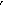 StrandScore /41. School Ethos, Culture and Vision3.52. Curriculum3.53. Learning outside the classroom2.84. Whole School Community2.7A – Governors3.0B – Staff2.8C – Students2.7D – Parents2.55. Community Links2.9Overall Effectiveness2.9FocusingDevelopingEstablishingEnhancingEthosThe school has chosen an initial set of values and has begun to consider how to embrace them by linking them to the school ethos/ mission statementThe set of values have become “everyday language” within the school being used by staff and students and is seen in assemblies/ speeches/ displaysThe ethos created by the chosen values is woven into policies and other paperwork such as the school prospectus; website; schemes of workThe whole school community is seen to actively embrace and action the school ethos and its core values.School improvementThe school makes a mention of character work in their School Improvement Plan and it is led by an individual (either Headteacher or supported by the Headteacher)The school has a key focus of character in their School Improvement Plan and it is led by a small team of people, including the HeadteacherCharacter is a focus in all departmental or pastoral improvement plans encouraging all staff to be involved in character developmentLessons have reference to opportunities which link to character and in some cases, support the explicit teaching of some character values ensuring all staff and students are involvedEnvironmentThe school’s values are displayed in one central place e.g. in receptionThe schools’ values are seen around the whole school and are starting to be included in classroom displaysThe schools’ values are integrated into many areas of the school. Observation of the physical environment shows that the school is putting into practise its values e.g. Respect, so there is little graffiti/ litter, environment looks cared forThe schools’ values are integrated into all relevant areas of the school. Students and staff are seen actively caring for their environment (linking to schools’ values)ExpectationsExpectations of behaviours and attitudes are defined linking to the values and are explained to students.Staff use the language of the different values with students to support the development of the best possible behaviours and attitudes which encourage a more positive atmosphere and a raised expectationStaff and students create a positive atmosphere by demonstrating good behaviours and attitudes linked to the increasing expectations across the school due to links to the different valuesThe atmosphere of the school is one of happiness and fulfilment with all stakeholders thriving on high expectations linking to the values in all areas across the schoolLeadershipHeadteacher uses character and the values to support development within the school e.g. as part of the recruitment process, within presentationsSenior leadership use character and the values to support the development of other staff such as staff induction programmesBy middle leaders engaging with continuous professional development based around their own character and values as well as others, they become more reflective and this in turn builds capacity amongst the team.By all school leaders engaging with continuous professional development based around their own character and values as well as others, they become more reflective and this in turn builds capacity amongst the team.AREATASKLEADINGDEADLINELeadershipAll middle and senior leaders  to take part formal Coaching training  programme  - started June 2021JK/DMNOctober 2021EthosContinue to develop the website & prospectus to ensure that Character is evidentLSA/CANOngoingEthosCharacter CPD to feature at every single INSETJuS/CCLSept 2021EthosReview character lessons delivered in all subject areas in KS3 (at least 3 lessons per subject over the year) and KS4 (Year 10)CANJuly 2021Ethos/EnvironmentContinue to develop the displays/artefacts around school to showcase Values around schoolReception area and back wall upgraded – Sept 2021LS/CCLSept 2021EthosEnsure that BiE award process is a focal point for all departmentsPSWOngoingEnvironmentDevelop the role of ‘environment leaders’ to monitor the school environmentWLE/KFSept 2021EnvironmentIncrease prevalence and importance of recycling bins at the academy & juice bars to reduce recycling and plastic useageSiteSept 2021EthosCharacter Values celebrated in achievement assembly with Director and Learning Manager awards for ‘Students with Character’JAT/RWIOngoingEnvironmentStatue/Mural to be completed – competition Art Dept/CANSept 2021FocusingDevelopingEstablishingEnhancingCharacter programmeThe teaching/ development of character may start as a single programme e.g. PSHE, Penn resilience; ASPIRE, PATHS, SEAL, mental health, mindfulnessDevelopment of character is visible beyond the character programme and links can be seen in one or two other areas of the curriculum or in more than one year groupThere is a planned and co-ordinated approach to the explicit teaching of the values for most year groups, which is linked to many areas of the curriculum where the values can be discussed and reflected on in contextThe whole school has a co-ordinated programme for the teaching of explicit character traits and values which is progressive①, but opportunities are taken wherever available to further debate and discuss the values in context and demonstrate good sense②Assemblies, registrations and themed daysAssembly topics reflect the school’s character values or a themed day is built around the character values.Assembly topics are linked to the character programme in other areas. During registrations, tutors support the work on character with a registration programme. Themed days link to other character work in other areas.Both assemblies and registration programmes link to the co-ordinated approach to character, ensuring that students are beginning to get an all-round experience of the focussed value.Themed days bring a sense of cohesion around the work involving character as they link to other co-ordinated approaches.Students are totally immersed within the co-ordinated character programme with leaders and tutors supporting development of the values through differentiated and progressive assemblies, registration programmes and themed days.Behaviour for learningThe giving of rewards and sanctions are based on the expected levels of behaviours e.g. effort, attainment, behaviour etc.Staff use the language of values as part of their conversations when giving praise or reprimands in lessons and around school.By embracing the school ethos and values, students, in the majority, are able to demonstrate the expected behaviours and outcomes, which has the outcome of increasing the number of rewards and a decline in sanctionsSuccesses are celebrated, though students appreciate the concept of long term gratification, meaning that actions are not just for rewards. Due to students’ improved good sense, sanctions around school are minimal.AREATASKLEADINGDEADLINEThemed daysYearly ‘My Culture’ day to happen to celebrate our valuesMost recent December 2020 and next in July 2021CANOngoingAssemblies, registrations and  themed daysWinter Fair/Summer Fair – yearly events Summer Fair – July 2021CANOngoing Character programme2 primary schools to trial the ‘KS2 SOW’ and feedbackCAN/CCLJune 2021Character programmeYear 6 into 7 group will have full suite of Character lessons over transition into Year 7 RW/CANSept 2021Character ProgrammeStudents to self-reflect on Character through the Student Character Passport – trial happening just now with launch for Year 7 in September WLE/LBEOngoingCharacter ProgrammeEntire character program mapped, resourced and scheduledCANSeptember 2021Behaviour for LearningDevelopment of BiE awards programmeEnd of year awards event planned for September 2021JRiSeptember 2021Behaviour for LearningAppoint Praise and Rewards to co-ordinator to oversee BiE awards, praise systems and awards evening.CCLJune 2021Behaviour for LearningStudents praise system to be revamped to ensure greater consistency and value Community Matters praise system for end of year CSCA/NHSeptember 2021June 2021Character ProgrammeLine management proforma to ensure meetings contain focus on Character in dept areasDepartments to decide on 1 character target per half term to focus on through LMPSWApril 2021Assemblies, Registrations and themed daysFirst week back in September in tutor time will be Character sessionsCA/JuSSeptember 2021FocusingDevelopingEstablishingEnhancingExtra-curricularThe school offers a variety of after school clubs/ activities, and runs several day visits, holidays or residentialsThe school actively encourages students to engage with its extra-curricular programme encouraging regular attendance and commitment as well as looking to regularly increase opportunities for students to support the development of the school’s valuesThe school actively tries to recruit students which haven’t engaged with the extra-curricular programme by either offering bespoke activities or supporting the students to overcome any possible difficulties which stop them from attending, ensuring most students are engaged at some level and have the opportunity to develop their values in practiceThe school tracks students’ engagement and monitors development of students’ values and good sense in practice. All students engage with some element of extra-curricular activity, whether this is through school or outside of school.Service and VolunteeringSome students are involved with volunteering and service (ad hoc)The school has a programme for at least 1 or 2 year groups that encourages volunteering and service. The students are encouraged to engage, discuss and reflect on the civic and moral values linked to these situationsThe school actively promotes and supports students with engaging with volunteering and service across most year groups, engaging a majority of students. The development of civic and moral values is demonstrated within students through action, engagement and reflection.The school engages all students with volunteering and service as well as tracking and monitoring the impact and outcomes of the civic and moral values demonstrated. Students understand the importance and connections of service and volunteering to the civic and moral values.Student leadershipThere are some opportunities for students to take up positions of leadership e.g. student council which is organised and led by staffThe school develops opportunities beyond the school council for students to take up positions of leadership, linking to other aspects of the school and are starting to be led by the older year groups.Student leadership programmes link to most aspects of the school, including curriculum, involving a large proportion of the students. Improved leadership is seen in all year groups and most projects are student led demonstrating intellectual and performance values.All students have the opportunity to be involved in some element of student leadership. There are a wide and varied set of student leadership programmes, which allow and develop student autonomy, demonstrating good intellectual and performance values.AREATASKLEADINGDEADLINEService and VolunteeringYearly Food bank project – Hope centre  Delivered December 2020PSW/CANOngoingService and VolunteeringGrow for hope project to increase student participationLBE/SOS/GCAJune 2021Service and VolunteeringVolunteering project with Emmanuel Church CafeCASept 2021EnrichmentSystematic tracking of enrichment opportunities and analysis of students taking up opportunities through use of EvolveLBEOngoingEnrichmentEnsure that school trips have a focus on Character (RDA)LBEOngoingStudent LeadershipIncrease presence of Anti-bullying ambassadors to promote Respect value – Lunchtime drop ins to be scheduledJunior anti-bullying leaders appointed – December 2020WLEApril 2021Service and VolunteeringSTLT to get into the communityWLE/KFSeptember 2021Service and VolunteeringIncrease numbers of students taking part in and completing DoESWSeptember 2021Student LeadershipTracking to ensure that every student gets one leadership opportunity each yearWLEOngoingStudent LeadershipLaunch of Digital Leaders  HDASeptember 2021Student Leadership/EnrichmentSystematic monitoring and review of Student Leadership opportunities and Enrichment opportunities through the Character Passport for allPilot from 13/04 – 30/04Year Group Pilot from 04/05 – 28/05Whole school launch – June 2021WLE/LBESeptember 2021FocusingDevelopingEstablishingEnhancingGovernorsThe Governors support the introduction of a character programme and are aware of the school’s values and links to the school ethosGovernors take an interest in how character is being developed and are familiar with the language linked to the valuesGovernors understand what the expected behaviours and ethos are for both students and staff, and are able to use the language and “challenge” where requiredGovernors are able to model the language and behaviours linked to the school ethos, and are able to “support and challenge” the character work and ethos of the schoolFocusingDevelopingEstablishingEnhancingBehavioursExpectations of students behaviours are clear to staff and are based on the school ethos and valuesStaff comply to the expected behaviours and use the language of character development to encourage these behaviours in studentsThe staff purposefully model the behaviours expected by the school ethos and actively act as role models to the students.The staff are accepted role models to students and other stakeholders.Teaching valuesStaff are aware of the values that the school has chosen to focus on and can give broad definitions of themStaff use the school values as part of their everyday language. Staff can teach and follow the character programmes, as given to themStaff can integrate values (particularly moral and civic) into the context of a lesson, as well as discuss the value explicitly.Staff actively look for opportunities to integrate values (particularly moral and civic) in lessons and demonstrate good sense in discussions and actions around the school e.g. through behaviour management, the environment.Using values to develop independenceStaff are aware of the intellectual and performance values, and how they can support independent learningStaff acknowledge and encourage the use of the intellectual and performance values in lessonsStaff actively develop the use and reflection of intellectual and performance values with individuals in lessons.Staff plan lessons and encourage students to show a good level of autonomy and independence in their learning, having a great understanding of the intellectual and performance values and demonstrate good sense in lessons.Continuous Professional DevelopmentStaff engage with the Continuous Professional Development provided on character developmentMany of the staff take a further interest in development of character and research/ read more about the subject, whilst reflecting on the teaching of the values to the studentsMost staff reflect on their teaching skills and consider what actions linked to values could be improved to have a greater impact on their students through their teaching e.g. resilience, kindnessStaff are self-reflective and consider areas in which they could develop their own behaviours linked to the values, demonstrating good sense. They support the rest of the school community with development of their values.AREATASKLEADINGDEADLINEGovernorsRegular updates to LGB regarding development in Character programme at schoolCA/CCLOngoingCPDCoaching programme starting to develop staff as effective practitionersJK/DMNOngoingCPDCoaches to support teaching staff to develop best practiceDMN/LPsOngoingVirtues to develop IndependenceStaff trained to ensure that students are able to develop an independent approach to learningDMDec 2019GovernorsLink Governor to come int to school to discuss/Challenge programme – every term PSWOngoingTeaching virtuesConsistent Behaviour management where students respect staff due to thisNHAOngoingCPDCharacter Working Party to meet regularly and lead in whole school projectsNext meeting Sept 2021CANSept 2021Teaching virtuesLaunch Language of the classroom – POST Covid DelayCANSeptember 2021Teaching virtuesCyber Wisdom Project – Year 9/10 – Jubilee Centre – launch next academic year – trial this half termHDEaster 2022CPDAll ITT get Character sessionCANOngoing FocusingDevelopingEstablishingEnhancingBehaviour and attitudesStudents understand the behaviours and attitudes that are expected by the school values/ ethosStudents are aware of their own behaviours and attitudes, and whether these fulfil the expectations. Where required they adapt the easier behaviours to accommodate these e.g. respect – please/ thank you, holding doors openStudents’ behaviour demonstrates the school ethos and values, in many cases. The students, in general, are seen to be happy and beginning to flourish.Student behaviour around the school at all times demonstrates the school ethos and values. Students are happy and flourishing.Understanding and application of valuesStudents know the chosen school values and have a definition for themStudents are able to identify the different values (particularly the moral and civic) within a context in lessonsStudents should be able to understand, discuss and reflect on the moral and civic values in context, considering the different outcomes of their/peoples’ actions whilst developing their good sense.Students should be able to understand and discuss the moral and civic values in context, considering the different outcomes of their actions and understand which is the best course of action i.e. good senseDeveloping independenceStudents are aware of the performance and intellectual values, what they are and what they entail.Students are beginning to reflect on how the performance and intellectual values can be developed within learning and are attempting to make some changes e.g. resilience, team work, perseveranceStudents are seen to be actively developing their performance and intellectual values, which enable them to be more independent learners.Students demonstrate autonomy and independence which support good learning, and are not afraid to take risks or challenge themselves, which enables them to fulfil their potential within learning.AREATASKLEADINGDEADLINEUnderstanding and application of virtuesEnsure that the Character programme/lessons and assemblies all align to ensure that students are able to vocalise and discuss character valuesCCL/CAOngoingDeveloping IndependenceStudents starting to select enrichment clubs to develop specific areas of their CharacterLBESeptember 2020Behaviour and attitudesProvide half termly behaviour clinics for staff to discuss strategies to use with specific studentsNHA/JAT/RWIOngoingDeveloping IndependenceStudent wellbeing programsSTART – Year 7 (highlighted through attitudinal survey) – Re-engage with teaching and learningThrive – Self-esteem program – Years 7-9Strive – Program focussing on exam stress – Year 10-11 JSReview July 2021Developing IndependencePrepare for launch of peer mentoring program – Resilience programme CAN/JSMJune 2021Developing independenceLaunch of NA Character Passport with Year 7CANSept 2021Understanding and application of virtuesDevelopment of D&I Student focus groupCANJuly 2021FocusingDevelopingEstablishingEnhancingParentsParents are informed and aware of the school’s ethos and key character valuesParents encourage their children to embrace the key values and support the school when these are challenged by their childrenParents support the school by modelling and positively reinforcing the school’s values to their children by discussing different outcomes to possible actionsParents take opportunities to discuss and model the values in context, understanding the concept of good sense, even if this is not always the easiest optionAREATASKLEADINGDEADLINEParentsTermly newsletter to highlight what is happening in school regarding CharacterCANOngoingParentsInfo on Character development is shared through website, Twitter, Facebook etc…CANJuly 2021ParentsParent workshops on Character every term – SRE/Anti-bullying/Summer Fair June 2021 – Summer fair and volunteering in the communityCANJuly 2021ParentsParental survey regarding D&I – linked to Respect and Tolerance virtues – analysis of data and next steps CANJuly 2021FocusingDevelopingEstablishingEnhancingCommunity linksThe school has limited/ ad hoc links to some community establishments e.g. police/ religious figure/Members of Parliament/ local charities/ homes for fund raising etc. for school talksThere are regular events e.g. yearly fundraising, visitor talks etc. integrated into the curriculum either by or for local community people. They tend to be focused around a particular year group or event and highlight the civic and moral values to students.There is a co-ordinated programme, which involves a large proportion of the school linking to the community. The events that take place are often two way processes e.g. school sets up fundraising event for local charity, and charity worker gives a talk to students, Students are encouraged to discuss and reflect on the civic and moral values linked to these actions.There are joint planned projects and long term planning (true partners) which both link to the curriculum, but support the local community. All students have access to such programmes and understand the benefits to both themselves and their community, therefore demonstrating greater moral and civic values.Business linksThe school makes limited/ ad hoc links to businesses either for students to visit or business people to come and give talksThere are regular yearly events and commitments by both the school and the business. They are planned and blend with the curriculum, but may only be focused around one or two year groups. Opportunities are taken to link the events to the values.The links to particular businesses are regular and planned, becoming a two way model e.g. the school being able to supply work force/ work experience students and the business supporting the curriculum by talks/ assemblies or giving finance/ equipment. Students are asked to demonstrate and reflect the values throughout these events.There are joint planned projects and long term planning (true partners) which both link to the curriculum, but support the local business as well as developing the students’ understanding of the commerce world. All students have access to such programmes and actively demonstrate good values within these projects.Educational linksThe school has limited links to other schools, or other educational institutions. The school uses these links to find programmes for small groups of students or for Continuous Professional Development/ sharing of ideas for staff, linking to character developmentThe school are involved in developing regular yearly programmes such as primary/secondary liaison events which support at least one year group or allow more staff to gain Continuous Professional Development to encourage further development of staff and student character.The school is involved with other educational facilities which are part of a co-ordinated programme giving greater number of students or staff access to events or training within the teaching of the values, personal development of values or development of values within students.The school has a jointly planned programme with other educational institutions which support students within the curriculum and/or staff with professional development within all aspects of character development: the discussions, debates and reflection of the values - good senseUniversity/ Apprenticeships linksThe school has limited links to universities and apprenticeships. The school uses these links to find small programmes for small groups of students or staffThe school are involved with university and/or apprenticeship events on a yearly basis. This involves at least one year group, and regular groups of students such as pupil premium. The students are given opportunities to develop their values in a different context.There is a co-ordinated programme which involves most students and staff. The events are two way processes e.g. students attend a university summer school, the university runs a star gazing evening at the school. The staff and students are actively encouraged to reflect and improve their values in alternative situations linked with further education and other opportunities.Work with the university is part of a jointly planned programme involving all students, and some staff and parents to support further studies, research, learning beyond the curriculum etc. The students and staff demonstrate developed values by taking all available opportunities in these new situations.AREATASKLEADINGDEADLINEEducational LinksWork with any Universities carrying out Character studiesCANOngoingCommunity LinksSchool Summer Fair – organised by students/run by studentsCANJuly 2021Community LinksDevelop stronger links with care homes locally – see if it is possible to get back into Care homes at any stageCAN/EDUJuly 2021Community LinksIncrease uptake for NCS Challenge – please note we already are a Gold winner for sending most students in county to schemeCCOJuly 2021Education LinksContinue to foster international links on CharacterChina, South Africa, MalaysiaSASJuly 2021Educational LinksDevelop a KS2 Programme of study for main feeder schools to prepare them for coming to Northampton AcademyBeing trialled by 2 secondary schools CANJune 2021Community LinksLaunch of Interact clubCANSeptember 2021